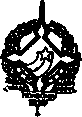 GOVERNO DO ESTADO DE RONDÔNIA GOVERNADORIADECRETO N. 4018DE 08DE DEZEMBRODE 1988.Cria Escolas Multigraduadas no Município de Pimenta Bueno.O GOVERNADOR DO ESTADO DE RONDÔNIA, usando das atribuições que lhe confere o Art. 70, inciso III, da Constituição Estadual e, conforme consta do Processo n. 1001/002334 da Casa Civil, de 05 de dezembro de 1988,DECRETA: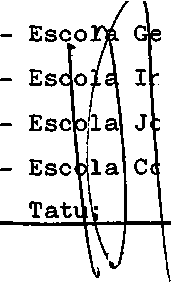 Art. l° - Ficam criadas no Município de Pimenta Bueno, as seguintes Escolas Multigraduadas:Escola Afonso Pena, Linha FA 01, São Felipe;Escola Aluísio Azevedo, Linha 55 c/FP 02, Lote 39;Escola Antônio Ferro, Linha 55, Fazenda Sorocabana;Escola Benedito Laurindo Gonçalves, Setor 08, Nova P. Bueno;Escola Califórnia, Linha 125, Usina de Álcool;Escola Castro Alves, Linha 36, Rio Pimenta;Escola Campos Sales, Linha C/FA 01, São Felipe;Escola Coelho Neto, Linha FA 01, Lote 409, Sao Felipe;Escola Estácio de Sa, Linha FA 01, Querencia do Norte;Escola Felipe Camarão, Linha 45 C/FA 01, São Felipe;Escola Floriano Vieira Peixoto, Linha FP 14 C/FA 01; túlio Vargas, Linha FA 01,Marco 08, São Felipe;ndependência, Linha FA 01, São Felipe;ana D'Arc, Marco 08, São Felipe;Coronel Jorge Teixeira de Oliveira, Linha 40, Setor*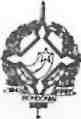      GOVERNO DO ESTADO DE RONDÔNIA   GOVERNADORIAEscola José de Alencar, Linha FP 15, Projeto São Felipe;Escola José de Anchieta, BR-364, Projeto Rodoviário;Escola Mal. Deodoro da Fonseca, Fazenda D.J. Bosco, Parecis;Escola Nereu Ramos, Linha FP 07 c/FA 01;Escola Olavo Bilac, Linha 16, Gleba 01, L 44, São Felipe;Escola Osvaldo Cruz, Linha FA 01, São Felipe;Escola Princesa Isabel, Linha FA 01, São Felipe;Escola Raimundo Soares, Linha 37, Setor São Felipe;Escola Santa Luzia FP 07 c/ Linha FA 01, São Felipe;Escola União do Calcário, C.M.R. Calcário;Escola Vasco da Gama, Linha 55, Lote 07 Setor são Felipe;Escola Vila Lobos, Linha 45, Abaitara;Escola Vinícius de Moraes, Linha 36, Kapa 40, BR-364;Escola Sol Nascente, Linha 41, Setor Marcos Freire;Escola Santa Rosa, Estrada da Produção.Art. 2° - Este Decreto entra em vigor da data de sua publicação, revogadas as disposições em contrario.Palácio do Governo do Estado de Rondônia, em GB  de dezembro de 1988, 100° da República.JERONIMO GARCIA DE SANTANA Governador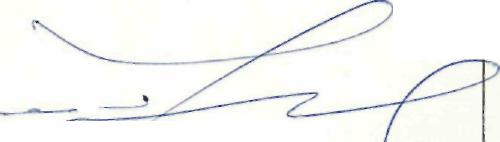 